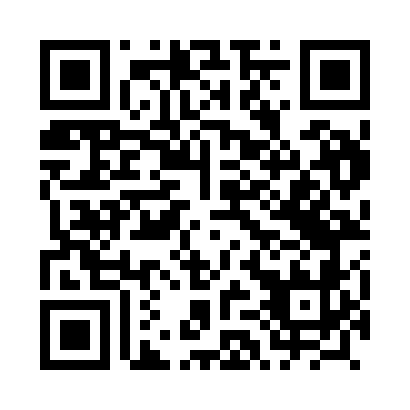 Prayer times for Goslinki, PolandWed 1 May 2024 - Fri 31 May 2024High Latitude Method: Angle Based RulePrayer Calculation Method: Muslim World LeagueAsar Calculation Method: HanafiPrayer times provided by https://www.salahtimes.comDateDayFajrSunriseDhuhrAsrMaghribIsha1Wed2:375:0812:355:438:0310:232Thu2:335:0612:355:448:0510:273Fri2:295:0512:355:458:0610:304Sat2:255:0312:355:468:0810:335Sun2:225:0112:355:478:0910:376Mon2:214:5912:355:488:1110:407Tue2:204:5712:355:498:1310:418Wed2:194:5612:355:508:1410:429Thu2:194:5412:355:518:1610:4310Fri2:184:5212:355:528:1810:4311Sat2:174:5112:345:528:1910:4412Sun2:174:4912:345:538:2110:4513Mon2:164:4812:345:548:2210:4514Tue2:154:4612:345:558:2410:4615Wed2:154:4412:345:568:2510:4716Thu2:144:4312:355:578:2710:4717Fri2:144:4212:355:588:2810:4818Sat2:134:4012:355:598:3010:4919Sun2:134:3912:356:008:3110:4920Mon2:124:3712:356:008:3310:5021Tue2:124:3612:356:018:3410:5122Wed2:114:3512:356:028:3510:5123Thu2:114:3412:356:038:3710:5224Fri2:104:3312:356:048:3810:5325Sat2:104:3112:356:048:3910:5326Sun2:094:3012:356:058:4110:5427Mon2:094:2912:356:068:4210:5428Tue2:094:2812:356:078:4310:5529Wed2:084:2712:366:078:4410:5630Thu2:084:2612:366:088:4610:5631Fri2:084:2612:366:098:4710:57